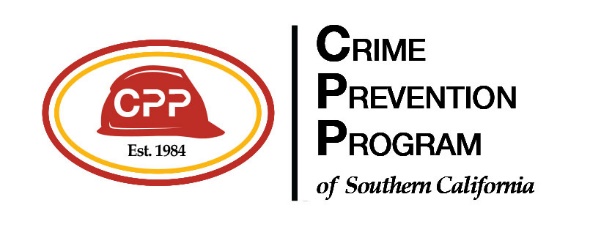           2390 E. Orangewood Ave. Suite 585, Anaheim, CA  92806562-860-9006 / E-mail:  cppofsocal@gmail.comREWARD/HOTLINE:  800-432-7257 Ext. 823              SUPPLY ORDER FORM                       Date________________COMPANY NAME:   ________________________________________________________________________________ADDRESS:   	 PHONE:  ___________________________________________ATTENTION:  ___________________________________BILLING EMAIL / ADDRESS ___________________________________________________________________________ITEMSIZEPRICEPRICEQUANTITYAMOUNTDECALS: "UP TO $1,000 REWARD" 5" X 8" $ 3.00 "UP TO $1,000 REWARD" 3" X 5" $ 2.00 "WARNING"—PACK OF 25 SMALL 2" X 2½" $ 20.00 SIGNS: "REWARD"  PLASTIC POSTER 13" X 20" $ 10.00 “REWARD”  REFLECTIVE ALUMINUM SIGN  12” X 18” $ 40.00 "ATTENTION"  JOBSITE PLASTIC SIGN 24” X 36” $ 50.00 “REWARD”  JOBSITE PLASTIC SIGN 24” X 36” $    40.00 $    40.00 “REWARD” JOBSITE REFLECTIVE ALUMINUM SIGN  24” X 36” $  125.00 $  125.00 ®   MARKING TOOL RENTAL  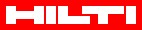 $50.00/Day Plus Shot $50.00/Day Plus Shot $50.00/Day Plus Shot DIE STAMP: 1) DL ___ ___ ___ ___ ___ ___ ___ ___(MAX.8 SPCS W /DL) $150.00 DIE STAMP: 2) COMPANY NAME _________________________ $150.00  	 	 	 	 	 	 	MAX.11 SPACES  DIE STAMP: 3) OWNER APPLIED NUMBER (OAN) ___________      $150.00 	 	 	 	 	 	 	          MAX 10 SPACESDIE STAMP: 1) DL ___ ___ ___ ___ ___ ___ ___ ___(MAX.8 SPCS W /DL) $150.00 DIE STAMP: 2) COMPANY NAME _________________________ $150.00  	 	 	 	 	 	 	MAX.11 SPACES  DIE STAMP: 3) OWNER APPLIED NUMBER (OAN) ___________      $150.00 	 	 	 	 	 	 	          MAX 10 SPACESDIE STAMP: 1) DL ___ ___ ___ ___ ___ ___ ___ ___(MAX.8 SPCS W /DL) $150.00 DIE STAMP: 2) COMPANY NAME _________________________ $150.00  	 	 	 	 	 	 	MAX.11 SPACES  DIE STAMP: 3) OWNER APPLIED NUMBER (OAN) ___________      $150.00 	 	 	 	 	 	 	          MAX 10 SPACESDIE STAMP: 1) DL ___ ___ ___ ___ ___ ___ ___ ___(MAX.8 SPCS W /DL) $150.00 DIE STAMP: 2) COMPANY NAME _________________________ $150.00  	 	 	 	 	 	 	MAX.11 SPACES  DIE STAMP: 3) OWNER APPLIED NUMBER (OAN) ___________      $150.00 	 	 	 	 	 	 	          MAX 10 SPACES______     ______  _________________ ___________ ___________ MAILING:  A nominal shipping charge may be added.  	 SUBTOTALSALES TAX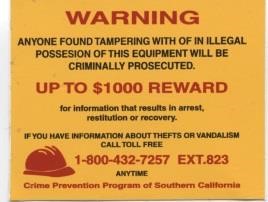  	 	Sample of 2” x 2½" Decal* *Smaller than actual size. MAILING:  A nominal shipping charge may be added.  	 SUBTOTALSALES TAX 	 	Sample of 2” x 2½" Decal* *Smaller than actual size. MAILING:  A nominal shipping charge may be added.  	 SUBTOTALSALES TAX 	 	Sample of 2” x 2½" Decal* *Smaller than actual size. MAILING:  A nominal shipping charge may be added.  	 SUBTOTALSALES TAX 	 	Sample of 2” x 2½" Decal* *Smaller than actual size. MAILING:  A nominal shipping charge may be added.  	 SUBTOTALSALES TAX 	 	Sample of 2” x 2½" Decal* *Smaller than actual size. ___________ ___________$  ___________